師 大 生 科 系 專 題 討 論 老 師 評 分 表  2016 Spring老 師  No.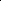 演講者：簡短標題：簡短標題：大   項小   項小   項得   分選擇的導讀文獻與研究計畫題材是否新穎？內容是否創新？選擇的導讀文獻與研究計畫題材是否新穎？內容是否創新？選擇的導讀文獻與研究計畫題材是否新穎？內容是否創新？是否能明確說明研究背景與目標？是否能明確說明研究背景與目標？是否能明確說明欲解決的問題、具體的假說與預測？是否能明確說明欲解決的問題、具體的假說與預測？Content是否能明確說明所選用之研究對象與系統的合理性？是否能明確說明所選用之研究對象與系統的合理性？Content是否能明確說明所選用之實驗設計與分析方法的合理性？是否能明確說明所選用之實驗設計與分析方法的合理性？是否能明確說明所選用之實驗設計與分析方法的合理性？70%是否能明確說明所選用之實驗設計與分析方法的合理性？是否能明確說明所選用之實驗設計與分析方法的合理性？是否能明確說明所選用之實驗設計與分析方法的合理性？70%是否熟悉導讀文章與研究計畫的各項細節？是否熟悉導讀文章與研究計畫的各項細節？是否熟悉導讀文章與研究計畫的各項細節？是否熟悉導讀文章與研究計畫的各項細節？是否能針對導讀文章與研究計畫的潛在缺失提出改進？是否能針對導讀文章與研究計畫的潛在缺失提出改進？是否對與研究主題相關的其他重要假說或理論背景有足夠的了是否對與研究主題相關的其他重要假說或理論背景有足夠的了是否對與研究主題相關的其他重要假說或理論背景有足夠的了解？解？摘要嚴謹程度（錯字、格式不一致等）？摘要嚴謹程度（錯字、格式不一致等）？投影片製作與編輯（字體大小、圖表解析度、圖表輔助功能）？投影片製作與編輯（字體大小、圖表解析度、圖表輔助功能）？投影片製作與編輯（字體大小、圖表解析度、圖表輔助功能）？Presentation口頭表達與投影片的推展是否連貫？邏輯的推導是否順暢？口頭表達與投影片的推展是否連貫？邏輯的推導是否順暢？口頭表達與投影片的推展是否連貫？邏輯的推導是否順暢？30%口齒是否清晰？台風是否穩健？口齒是否清晰？台風是否穩健？用語是否專業與誠實？能否深入淺出表達？用語是否專業與誠實？能否深入淺出表達？答問的能力與品質？臨場反應的能力？答問的能力與品質？臨場反應的能力？老師過不過不過老師老師勾選評語與建議願意署名者可在此簽名：＿＿＿＿＿＿＿＿＿＿願意署名者可在此簽名：＿＿＿＿＿＿＿＿＿＿願意署名者可在此簽名：＿＿＿＿＿＿＿＿＿＿願意署名者可在此簽名：＿＿＿＿＿＿＿＿＿＿------------------------------------------------------裁切線 ------------------------------------------------------裁切線 ------------------------------------------------------評分者簽名：＿＿＿＿＿＿＿＿＿＿評分者簽名：＿＿＿＿＿＿＿＿＿＿評分者簽名：＿＿＿＿＿＿＿＿＿＿